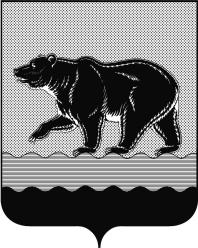 СЧЁТНАЯ ПАЛАТАГОРОДА НЕФТЕЮГАНСКА16 микрорайон, 23 дом, помещение 97, г. Нефтеюганск, 
Ханты-Мансийский автономный округ - Югра (Тюменская область), 628310  тел./факс (3463) 20-30-55, 20-30-63 E-mail: sp-ugansk@mail.ru www.admugansk.ruЗаключение на проект изменений в муниципальную программу «Развитие транспортной системы в городе Нефтеюганске»	Счётная палата города Нефтеюганска на основании статьи 157 Бюджетного кодекса Российской Федерации, Положения о Счётной палате города Нефтеюганска, рассмотрев проект изменений в муниципальную программу «Развитие транспортной системы в городе Нефтеюганске» (далее по тексту – проект изменений), сообщает следующее:	1. При проведении экспертно-аналитического мероприятия учитывалось наличие экспертизы проекта изменений в муниципальную программу:	1.1. Департамента финансов администрации города Нефтеюганска на предмет соответствия бюджетному законодательству Российской Федерации и возможности финансового обеспечения его реализации из бюджета города Нефтеюганска.	1.2. Департамента экономического развития администрации города Нефтеюганска на предмет соответствия:	- проекта изменений Порядку принятия решения о разработке муниципальных программ города Нефтеюганска, их формирования, утверждения и реализации, утверждённому постановлением администрации города Нефтеюганска от 18.04.2019 № 77-нп «О модельной муниципальной программе города Нефтеюганска, порядке принятия решения о разработке муниципальных программ города Нефтеюганска, их формирования, утверждения и реализации»:	- программных мероприятий целям муниципальной программы;	- сроков реализации муниципальной программы задачам;	- целевых показателей, характеризующих результаты реализации муниципальной программы, показателям экономической, бюджетной и социальной эффективности;	- требованиям, установленным нормативными правовыми актами в сфере управления проектной деятельностью.	2. Проектом изменений планируется уменьшить объём финансирования муниципальной программы в 2019 году на 1 069,640 тыс. рублей за счёт средств местного бюджета, в том числе:2.1. По мероприятию «Обеспечение функционирования сети автомобильных дорог общего пользования местного значения», исполнителем которого является департамент жилищно-коммунального хозяйства администрации города Нефтеюганск в сумме 526,600 тыс. рублей в связи с экономией от проведённого аукциона по содержанию автомобильных дорог общего пользования. 2.2.  По мероприятию «Строительство (реконструкция), капитальный ремонт и ремонт автомобильных дорог общего пользования местного значения» исполнителем которого является департамент градостроительства и земельных отношений администрации города Нефтеюганск в сумме 543,040 тыс. рублей в связи с образовавшейся по торгам экономией денежных средств по объекту «Автодорога по ул. Мира (от ул. Жилая до ул. Объездная)».На основании вышеизложенного, по итогам проведения финансово-экономической экспертизы, замечания и рекомендации отсутствуют. Предлагаем направить проект изменений на утверждение.Председатель                                                                                         С.А. ГичкинаИсполнитель:начальник инспекторского отдела № 1 Счётной палаты города  НефтеюганскаПортнова Людмила НиколаевнаТел. 8 3463 20 30 54Исх. № 186 от 07.05.2019